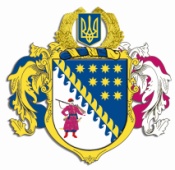 ДНІПРОПЕТРОВСЬКА ОБЛАСНА РАДАVIІІ СКЛИКАННЯПостійна комісія з питань соціально-економічного розвитку області, бюджету і фінансівпросп. Олександра Поля, 2, м. Дніпро, 49004П Р О Т О К О Л   №  22засідання постійної комісії обласної ради17 січня 2024 року							м. Дніпро14:00 годинУсього членів комісії:		 13 чол. Присутні:                   		 10 чол Відсутні:                   		   3 чол.Присутні члени комісії: Кеда Н.В., Чабанова Т.С., Борисенко О.В., 
Геккієв А.Д., Жадан Є.В., Молоков С.В., Мухтаров Г.А., Плахотнік О.О., Савченко О.М., Чиркова О.В.Відсутні члени комісії: Піддубний С.О., Буряк О.М., Бондаренко О.В.У роботі комісії взяли участь:Беспаленкова Н.М. – начальник управління бухгалтерського обліку та моніторингу діяльності виконавчого апарату Дніпропетровської обласної ради; Шевцова Н.Д. – начальник управління стратегічного планування та комунальної власності виконавчого апарату Дніпропетровської обласної ради;Семикіна О.С. – в.о. начальника управління економіки, бюджету та фінансів виконавчого апарату Дніпропетровської обласної ради.Головуюча на засіданні: Кеда Н.В.Порядок денний засідання постійної комісії:Про розгляд пропозицій щодо розподілу коштів, передбачених в обласному бюджеті на 2024 рік по головному розпоряднику коштів – Дніпропетровській обласній раді за КТПКВ 7670 „Внески до статутного капіталу суб’єктів господарювання”.Різне.СЛУХАЛИ: 1. Про розгляд пропозицій щодо розподілу коштів, передбачених в обласному бюджеті на 2024 рік по головному розпоряднику коштів – Дніпропетровській обласній раді за КТПКВ 7670 „Внески до статутного капіталу суб’єктів господарювання”.Інформація: начальника управління бухгалтерського обліку та моніторингу діяльності виконавчого апарату Дніпропетровської обласної ради Беспаленкової Н.М. (лист Дніпропетровської обласної ради від 15 січня 
2024 року № ВИХ-136/0/2-24 „Про розгляд звернень комунальних підприємств” додається).ВИСТУПИЛИ: Молоков С.В., Чиркова О.В.ВИРІШИЛИ: 1. Інформацію начальника управління бухгалтерського обліку та моніторингу діяльності виконавчого апарату Дніпропетровської обласної ради Беспаленкової Н.М. взяти до відома.	2. Ураховуючи лист Управління СБУ у Дніпропетровській області від 
04 січня 2024 року № 55/15/1/5-193а щодо протидії загрозам державної безпеки, за результатами проведеного аналізу фактичної потреби у фінансовій підтримці комунальним підприємствам, на підставі затверджених фінансових планів на 2024 рік КП ДОР „Аульський водовід”, КП „Синельниківський міський водоканал” ДОР”, КП „Солонянське житлово-комунальне управління” ДОР”, КП „Верхньодніпровське ВУВКГ” ДОР”, 
КП „Жовтоводський водоканал” ДОР”, КП „Дніпротеплоенерго” ДОР”, 
ДП „Західтеплоенерго” КП „Дніпротеплоенерго” ДОР”, 
ДП „Східтеплоенерго” КП „Дніпротеплоенерго” ДОР”, 
ДП „Північтепломережа” КП „Дніпротеплоенерго” ДОР” погодити пропозиції щодо розподілу коштів, передбачених в обласному бюджеті на 2024 рік по головному розпоряднику коштів – Дніпропетровській обласній раді за КТПКВ 7670 „Внески до статутного капіталу суб’єктів господарювання” у сумі 177 541 078,26 грн, між підприємствами, що належать до спільної власності територіальних громад області, а саме:КП ДОР „Аульський водовід” – 48 263 948,07 грн;КП „Синельниківський міський водоканал” ДОР” – 4 500 400,0 грн;КП „Солонянське житлово-комунальне управління” ДОР” – 5 492 800,77 грн;КП „Верхньодніпровське ВУВКГ” ДОР” – 1 667 500,0 грн;КП „Жовтоводський водоканал” ДОР” – 10 068 329,94 грн;КП „Дніпротеплоенерго” ДОР” – 161 646,4 грн;ДП „Західтеплоенерго” КП „Дніпротеплоенерго” ДОР” – 16 085 398,5 грн;ДП „Східтеплоенерго” КП „Дніпротеплоенерго” ДОР” – 30 026 090,4 грн;ДП „Північтепломережа” КП „Дніпротеплоенерго” ДОР” – 61 274 964,18 грн.3. Дніпропетровській обласній раді підготувати та надати до Дніпропетровської обласної державної адміністрації – обласної військової адміністрації пропозиції щодо внесення змін до рішення обласної ради від 
08 грудня 2023 року № 328-18/VIII „Про обласний бюджет на 2024 рік”, розпорядження начальника обласної військової адміністрації від 
08 грудня 2023 року № 440/0/527-23 „Про обласний бюджет на 2024 рік” стосовно розподілу коштів, передбачених в обласному бюджеті на 2024 рік по головному розпоряднику коштів – Дніпропетровській обласній раді за КТПКВ 7670 „Внески до статутного капіталу суб’єктів господарювання”, у загальній сумі 177 541 078,26 грн згідно з погодженими пропозиціями (п.2 цього Протоколу).Результати голосування:за 			10проти		-утримались 	-усього 		10СЛУХАЛИ: 2. Різне.Пропозиції не надходили.Інформація: ВИСТУПИЛИ: ВИРІШИЛИ: Результати голосування:за 			-проти		-утримались 	-усього 		-Головуюча на засіданні,заступник голови комісії					Н.В. КЕДАСекретар комісії							Т.С. ЧАБАНОВА